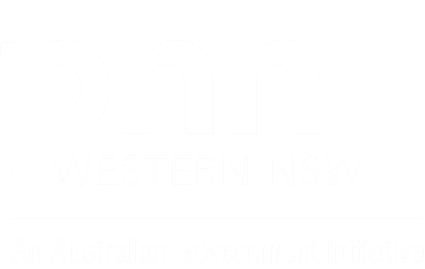 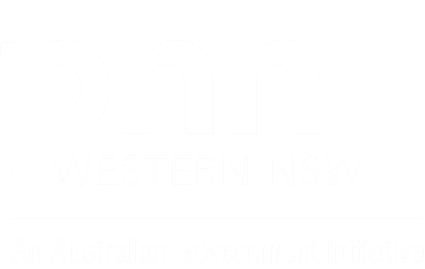 Contact Dubbo Hospital Emergency DepartmentPersonnel 	Director of department 	 	Dr Mark Rice General Surgeons	Dr Mark Rice 		Dr Chandika Liyanage			Dr Kamal Galketiya	Other Health Professional 		Jane Morrow (Clinical Coordinator) 			Karen Hemsworth (Clinical Coordinator) Other information Secretary		Jane Morrow Postal address Specialist Medical Centre Manera Plaza Suite 1/77 Myall Street DUBBO NSW 2830 This information is presented by the Western NSW Primary Health Network for the purpose of distributing health information to general practices and frontline health such. If you have any questions about a medical matter, or if you think you may service providers. None of this information is intended to be, or implied to be professional medical advice, and should not b be suffering from a medical condition, you should immediately contact a e treated as suitably qualified doctor or healthcare professional. The Western NSW Primary Health Network does not accept any liability for any injury, loss or damage incurred by use of or reliance on the information provided in this document.  Contact information Phone 	 02 6809 7400Fax 	 (02) 6809 7441Argus email 	 WNSWLHD-ccdubsmc@health.nsw.gov.auOther email 	 Postal address 	 Specialist Medical Centre Manera Plaza Suite 1/77 Myall Street DUBBO NSW 2830For advice after hours: 